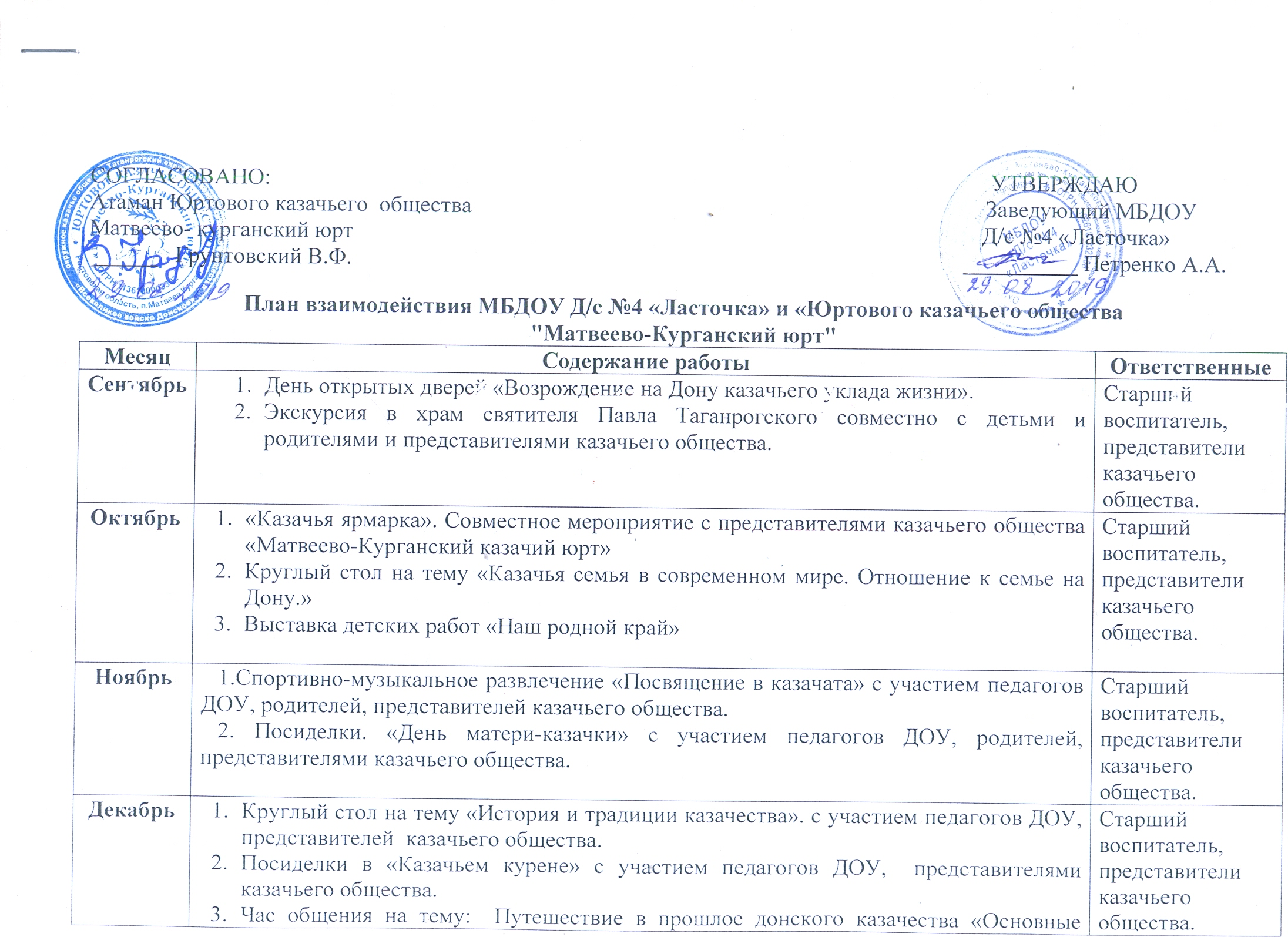 Январь Час общения «Зимние святки, колядки, щедровки».Круглый стол на тему «Воспитание в семье юных казачат» с участием педагогов ДОУ, родителей, представителей  казачьего общества.Старший воспитатель, представители казачьего общества.ФевральПроведение военно-спортивных игр «Казачий сполох», с участием педагогов ДОУ, родителей, представителей казачьего общества.Встреча дошкольников и родителей с ветеранами войны, казаками, офицерами Российской армии.Совместное развлечение «Широкая масленица»Старший воспитатель, представители казачьего общества.МартПосиделки. Календарные обряды и обрядовый фольклор донских казаков.Совместная  экскурсия в музей казачьего быта «Миусская вольница». Просмотр видеоролика  «Памятники казачьей истории и культуры на Дону»  с участием педагогов ДОУ, родителей, представителе  казачьего общества.Старший воспитатель, представители казачьего общества.Апрель«Пасхальный благовест»Фестиваль художественного творчества «Край донской -родная земля!» с участием педагогов ДОУ, родителей, представителями казачьего общества.Заочное путешествие по родному краю. «Мой край на карте нашей страны» с участием педагогов ДОУ, родителей, представителей казачьего общества.Старший воспитатель, представители казачьего общества.МайГод Памяти и Славы в России. Акция «Полотно Победы».Совместная экскурсия к мемориалу Воинской славы в п. Матвеев Курган.Создание фотоальбома «Ими гордится донская земля! » Встреча с ветеранами Великой Отечественной войны «Прикоснёмся к подвигу!» с участием педагогов ДОУ,  представителей казачьего общества.Старший воспитатель, представители казачьего общества.